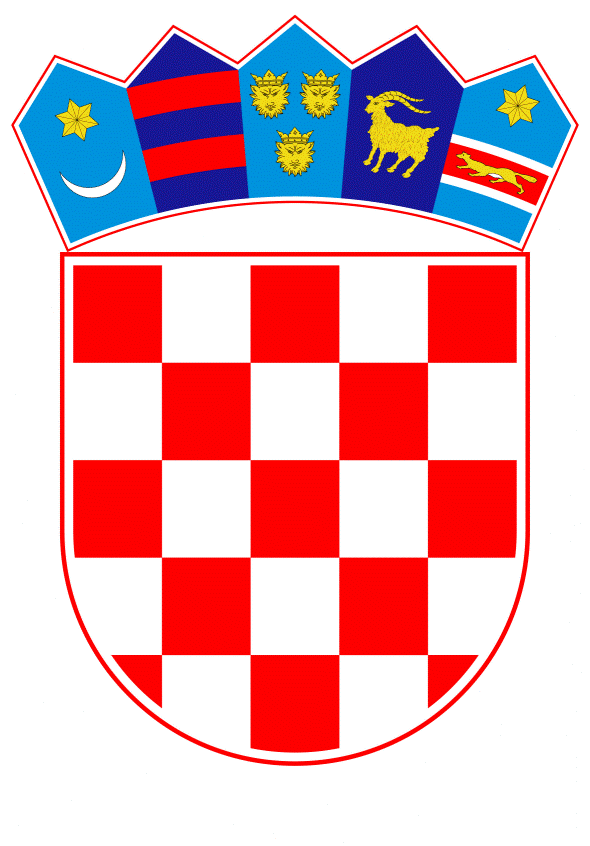 VLADA REPUBLIKE HRVATSKEZagreb, 26. studenoga 2020.______________________________________________________________________________________________________________________________________________________________________________________________________________________________Banski dvori | Trg Sv. Marka 2 | 10000 Zagreb | tel. 01 4569 222 | vlada.gov.hrVLADA REPUBLIKE HRVATSKENacrtPRIJEDLOG ZAKONA O DOPUNI ZAKONA O SOCIJALNOJ SKRBI,S KONAČNIM PRIJEDLOGOM ZAKONAZagreb, studeni 2020.PRIJEDLOG ZAKONA O DOPUNI ZAKONA O SOCIJALNOJ SKRBII.	USTAVNA OSNOVA ZA DONOŠENJE ZAKONAUstavna osnova za donošenje ovoga zakona sadržana je u članku 2. stavku 4. podstavku 1. Ustava Republike Hrvatske (Narodne novine, br. 85/10 - pročišćeni tekst i 5/14 - Odluka Ustavnog suda Republike Hrvatske).II. 	OCJENA STANJA I OSNOVNA PITANJA KOJA SE TREBAJU UREDITI ZAKONOM TE POSLJEDICE KOJE ĆE DONOŠENJEM ZAKONA PROISTEĆIOcjena stanjaZakonom o socijalnoj skrbi (Narodne novine, br. 157/13, 152/14, 99/15, 52/16, 16/17, 130/17, 98/19 i 64/20) - u daljnjem tekstu: Zakon, uređuje se djelatnost socijalne skrbi, prava i usluge u sustavu socijalne skrbi, postupci za njihovo ostvarivanje, korisnici, način obavljanja djelatnosti socijalne skrbi, stručni radnici u socijalnoj skrbi i druga pitanja značajna za djelatnost socijalne skrbi.Socijalna skrb je organizirana djelatnost od javnog interesa za Republiku Hrvatsku čiji je cilj pružanje pomoći socijalno ugroženim osobama, kao i osobama u nepovoljnim osobnim ili obiteljskim okolnostima, koja uključuje prevenciju, promicanje promjena, pomoć u zadovoljavanju osnovnih životnih potreba i podršku pojedincu, obitelji i skupinama u svrhu unaprjeđenja kvalitete života i osnaživanje korisnika u samostalnom zadovoljavanju osnovnih životnih potreba te njihovog aktivnog uključivanja u društvo.Djelatnost socijalne skrbi, prema Zakonu, obavljaju ustanove socijalne skrbi, jedinice lokalne i područne (regionalne) samouprave, udruge, vjerske zajednice, druge pravne osobe, obrtnici i druge fizičke osobe koje obavljaju djelatnost socijalne skrbi, pod uvjetima i na način propisan Zakonom, posebnim zakonima i provedbenim propisima.Pojavom zarazne bolesti COVID-19 uzrokovane virusom SARS-CoV-2 i s tim u vezi Odlukom o proglašenju epidemije bolesti COVID-19 uzrokovane virusom SARS-CoV-2, od 11. ožujka 2020., otežano je provođenje djelatnosti socijalne skrbi u ustanovama socijalne skrbi i kod pružatelja socijalnih usluga s kojima Ministarstvo rada, mirovinskoga sustava, obitelji i socijalne politike (u daljnjem tekstu: Ministarstvo) ima sklopljen ugovor za pružanje usluga i to zbog bolesti ili izolacije, što je dovelo do nedostatka dovoljnog broja radnika za obavljanje redovitih poslova. Redovito obavljanje poslova, u takvim situacijama, moguće je riješiti učinkovitom organizacijom rada koja uključuje mobilizaciju, rekviziciju opreme i prijevoznih sredstava, privremenu uporabu poslovnih i drugih prostorija za pružanje socijalnih usluga ustanova socijalne skrbi čiji je osnivač Republika Hrvatska, jedinica lokalne odnosno područne (regionalne) samouprave ili pružatelja usluga s kojima Ministarstvo ima sklopljen ugovor o pružanju usluge socijalne skrbi razmjerno broju korisnika za koje je ugovor o pružanju socijalne skrbi sklopljen, dok te okolnosti traju.Budući da Zakon ne uređuje organizaciju rada u ustanovama socijalne skrbi, a primjenom Zakona o radu (Narodne novine, br. 93/14, 127/17 i 98/19), kao općeg propisa kojim su uređeni radni odnosi nije moguće organizirati rad u ustanovama socijalne skrbi i kod pružatelja usluga socijalne skrbi s kojima Ministarstvo ima sklopljen ugovor o pružanju usluga na način da se osigura redovno obavljanje djelatnosti i zadovolje potrebe korisnika za vrijeme trajanja izvanrednih okolnosti, utvrđena je pravna praznina u zakonodavnom sustavu. Pravnu prazninu moguće je riješiti donošenjem predložene dopune Zakona o socijalnoj skrbi, koja u slučaju nastupa posebnih okolnosti, predstavlja osnovu za donošenje pojedinačnih odluka nadležnog ministra radi mobilizacije radnika, rekvizicije opreme i prijevoznih sredstava, privremene uporabe poslovnih i drugih prostorija za pružanje socijalnih usluga ustanova socijalne skrbi čiji je osnivač Republika Hrvatska, jedinica lokalne, odnosno područne (regionalne) samouprave ili pružatelja usluga s kojima Ministarstvo ima sklopljen ugovor o pružanju usluge socijalne skrbi razmjerno broju korisnika za koje je ugovor o pružanju socijalne skrbi sklopljen, dok te okolnosti traju.Također, zbog nastupa posebnih i nepredvidljivih okolnosti kao što je aktualna epidemija zarazne bolesti COVID-19 uzrokovane virusom SARS-CoV-2, kao i potrebe provođenja posebnih mjera za sprječavanje širenja zaraze transmisijom virusa, neophodno je na poseban način urediti područje radnog vremena zaposlenih kod pružatelja socijalnih usluga, osobito onih koji skrbe o posebno osjetljivim skupinama građana, koji mogu biti osobito ugroženi prilikom moguće zaraze.Zbog zaštite osobitog socijalnog interesa predlaže se naknadna procjena učinaka ovoga zakona u roku od dvije godine od dana stupanja zakona na snagu.Budući da nastup izvanrednih okolnosti nije predvidiv, procjena učinaka propisa moguća je tek nakon nastupa izvanrednih okolnosti. U slučaju nastanka posebnih okolnosti koje se ne mogu predvidjeti i na koje se nije moglo utjecati, kao što je epidemija zarazne bolesti COVID-19 uzrokovane virusom SARS-CoV-2, zbog bolesti ili izolacije dolazi do nedostatka dovoljnog broja radnika za obavljanje redovitih poslova u ustanovama socijalne skrbi. Stoga je u sustavu socijalne skrbi nužno propisati mogućnost mobilizacije stručnih i drugih radnika i urediti područje radnog vremena, rekvizicije opreme i prijevoznih sredstava te privremene uporabe poslovnih i drugih prostorija za pružanje socijalnih usluga, čime će se osigurati redovito obavljanje djelatnosti i zadovoljavanje potreba korisnika.Osnovna pitanja koja se trebaju urediti zakonomOvim zakonom uređuje se pitanje obavljanja djelatnosti u ustanovama socijalne skrbi i kod pružatelja usluga socijalne skrbi s kojima Ministarstvo ima sklopljen ugovor o pružanju usluga u slučaju izvanrednih okolnosti, katastrofa i epidemija većih razmjera, kao i drugačija organizacija radnog vremena i načina korištenja odmora kako bi se, na što je moguće manju opasnost, izložili korisnici kod pružatelja socijalnih usluga.Posljedice koje će donošenjem zakona proistećiDonošenje ovoga zakona doprinosi rješavanju pravne praznine u zakonodavnom sustavu radi potrebe osiguranja pravovremenog i učinkovitog obavljanja djelatnosti u ustanovama socijalne skrbi i kod pružatelja usluga socijalne skrbi s kojima Ministarstvo ima sklopljen ugovor o pružanju usluga u slučaju nastanka posebnih okolnosti koje podrazumijevaju događaj ili određeno stanje koje se nije moglo predvidjeti i na koje se nije moglo utjecati, a koje ugrožava život i zdravlje građana, imovinu veće vrijednosti, znatno narušava okoliš, narušava gospodarsku aktivnost ili uzrokuje znatnu gospodarsku štetu. Zbog epidemiološke situacije, ovim se Zakonom uređuje i mogućnost privremenog upućivanja zaposlenih od jednog pružatelja socijalnih usluga drugom pružatelju, kao i preraspodjela radnog vremena i radna izolacija unutar pojedinih pružatelja socijalnih usluga.III. 	OCJENA I IZVORI SREDSTAVA POTREBNIH ZA PROVOĐENJE ZAKONAZa provedbu ovoga zakona nije potrebno osigurati dodatna financijska sredstva u državnom proračunu Republike Hrvatske.IV. 	PRIJEDLOG ZA DONOŠENJE ZAKONA PO HITNOM POSTUPKUČlankom 204. Poslovnika Hrvatskoga sabora (Narodne novine, br. 81/13, 113/16, 69/17, 29/18, 53/20, 119/20 - Odluka Ustavnog suda Republike Hrvatske i 123/20) propisano je da se zakon, iznimno, može donijeti po hitnom postupku kada to zahtijevaju osobito opravdani razlozi.Osobito opravdani razlozi za donošenje ovoga zakona po hitnom postupku su rješavanje konkretnih kriznih situacija radi osiguranja pravovremenog i učinkovitog obavljanja djelatnosti socijalne skrbi u ustanovama socijalne skrbi i kod pružatelja usluga socijalne skrbi s kojima Ministarstvo ima sklopljen ugovor o pružanju usluga te zadovoljavanje potreba korisnika u slučaju izvanrednih okolnosti, katastrofa i epidemija većih razmjera, kao što je epidemija bolesti COVID-19 uzrokovana virusom SARS-CoV-2. Slijedom navedenoga, predlaže se i stupanje na snagu ovoga zakona prvoga dana od dana objave u Narodnim novinama.KONAČNI PRIJEDLOG ZAKONA O DOPUNI ZAKONA O SOCIJALNOJ SKRBIČlanak 1. U Zakonu o socijalnoj skrbi (Narodne novine, br. 157/13, 152/14, 99/15, 52/16, 16/17, 130/17, 98/19 i 64/20), iza članka 123.a dodaje se članak 123.b koji glasi:"Članak 123.b(1) U slučaju nastanka posebnih okolnosti koje podrazumijevaju događaj ili određeno stanje koje se nije moglo predvidjeti i na koje se nije moglo utjecati, a koje ugrožava život i zdravlje građana, imovinu veće vrijednosti, znatno narušava okoliš, narušava gospodarsku aktivnost ili uzrokuje znatnu gospodarsku štetu, ministar može po potrebi odrediti mjeru mobilizacije stručnog i drugog radnika, rekviziciju opreme i prijevoznih sredstava, privremenu uporabu poslovnih i drugih prostorija za pružanje socijalnih usluga ustanova socijalne skrbi čiji je osnivač Republika Hrvatska, jedinica lokalne, odnosno područne (regionalne) samouprave ili pružatelja usluga s kojima Ministarstvo ima sklopljen ugovor o pružanju usluge socijalne skrbi razmjerno broju korisnika za koje je ugovor o pružanju socijalne skrbi sklopljen (u daljnjem tekstu: pružatelji socijalnih usluga), dok te okolnosti traju.(2) Pod mobilizacijom stručnog i drugog radnika u smislu ovoga Zakona smatra se njegovo privremeno upućivanje od jednog pružatelja socijalnih usluga iz stavka 1. ovoga članka u drugi, preraspodjela radnoga vremena i izolacija radnika u prostorijama pružatelja socijalne usluge (u daljnjem tekstu: radna izolacija). (3) U slučaju određivanja mjere mobilizacije iz stavka 1. ovoga članka, odgovorna osoba pružatelja socijalnih usluga može, po uputi ministra, svojom odlukom preraspodijeliti radno vrijeme i naložiti radnu izolaciju.(4) Odlukom o preraspodjeli radnog vremena iz stavka 3. ovoga članka može se naložiti rad u trajanju do dvanaest sati tijekom razdoblja od dvadeset četiri sata, koji ne može trajati neprekidno duže od deset dana, pri čemu stručnom i drugom radniku može biti naloženo da svoj pripadajući odmor koristiti u radnoj izolaciji.(5) Odluku iz stavka 3. ovoga članka, iznimno mogu donijeti i svi drugi pružatelji socijalnih usluga sukladno uputi ministra.(6) Za rad u skladu s odlukom iz stavka 3. ovoga članka, stručni i drugi radnik mora dati svoju pisanu suglasnost, a ukoliko ne pristane na takav rad, zbog toga ne smije trpjeti štetne posljedice.(7) Preraspodijeljeno radno vrijeme iz stavka 4. ovoga članka ne smatra se prekovremenim radom.".PRIJELAZNA I ZAVRŠNA ODREDBAČlanak 2.Ministarstvo će u roku od dvije godine od dana stupanja na snagu ovoga Zakona provesti naknadnu procjenu učinaka ovoga Zakona.Članak 3.Ovaj Zakon stupa na snagu prvoga dana od dana objave u Narodnim novinama.OBRAZLOŽENJEUz članak 1.Predmetnim člankom propisuje se ovlaštenje ministra da, u slučaju nastupa posebnih okolnosti, po potrebi može odrediti mjere: mobilizacije stručnih i drugih radnika, rekvizicije opreme i prijevoznih sredstava, privremene uporabe poslovnih i drugih prostorija za pružanje socijalnih usluga ustanova socijalne skrbi čiji je osnivač Republika Hrvatska, jedinica lokalne odnosno područne (regionalne) samouprave ili pružatelja usluga s kojima Ministarstvo ima sklopljen ugovor o pružanju usluge socijalne skrbi razmjerno broju korisnika za koje je ugovor o pružanju socijalne skrbi sklopljen. Navedenom dopunom Zakona o socijalnoj skrbi osigurava se pravovremeno i učinkovito obavljanje djelatnosti socijalne skrbi u ustanovama socijalne skrbi i zadovoljavanje potreba korisnika za vrijeme trajanja izvanrednih okolnosti, katastrofa i epidemija većih razmjera kao što je epidemija bolesti COVID-19 uzrokovana virusom SARS-CoV-2. Ujedno se daje ovlast odgovornim osobama ustanova socijalne skrbi, da prema uputi ministra nadležnog za rad, uvede preraspodjelu radnog vremena, na način da dio radnika tijekom razdoblja do najduže deset dana neprekidno, dnevno radi do dvanaest sati, a slijedećih deset dana ne rade (slobodni su). Pri tome, tijekom razdoblja u kojem rade, svoj pripadajući odmor koriste i u radnoj izolaciji, odnosno u ustanovi. Za takav rad potrebna je pisana suglasnost radnika, a uskrata takve suglasnosti ne smije posljedično imati štetnih utjecaja za radnika. Iznimno, i svi drugi pružatelji socijalnih usluga mogu donijeti odluku o preraspodjeli radnog vremena i radnoj izolaciji sukladno uputi ministra.Uz članak 2. Zbog zaštite osobitog socijalnog interesa predlaže se naknadna procjena učinaka ovoga Zakona u roku od dvije godine od dana stupanja Zakona na snagu. Budući da nastup izvanrednih okolnosti nije predvidiv, procjena učinaka propisa moguća je tek nakon nastupa izvanrednih okolnosti. Uz članak 3.Predmetnim člankom propisuje se stupanje na snagu ovoga Zakona. Predlaže se najmanje vakacijsko razdoblje zbog potrebe žurnog postupanja uslijed epidemije zarazne bolesti COVID-19 uzrokovane virusom SARS-CoV-2.Prilog:Izvješće o provedenom savjetovanju sa zainteresiranom javnošću Predlagatelj:Ministarstvo rada, mirovinskoga sustava, obitelji i socijalne politikePredmet:Nacrt prijedloga zakona o dopuni Zakona o socijalnoj skrbi, s Nacrtom konačnog prijedloga zakona 